	Необходимо сделать рисунок продуктов полезных для здоровья с подписями. Прислать фото отчет.На пример: В центре написано «Здоровая еда» (можно сделать такой заголовок), а затем перечисляются: фрукты и ягоды, молочные продукты, крупы, орехи и бобовые, мясные продукты, зеленые, желтые и красные овощи.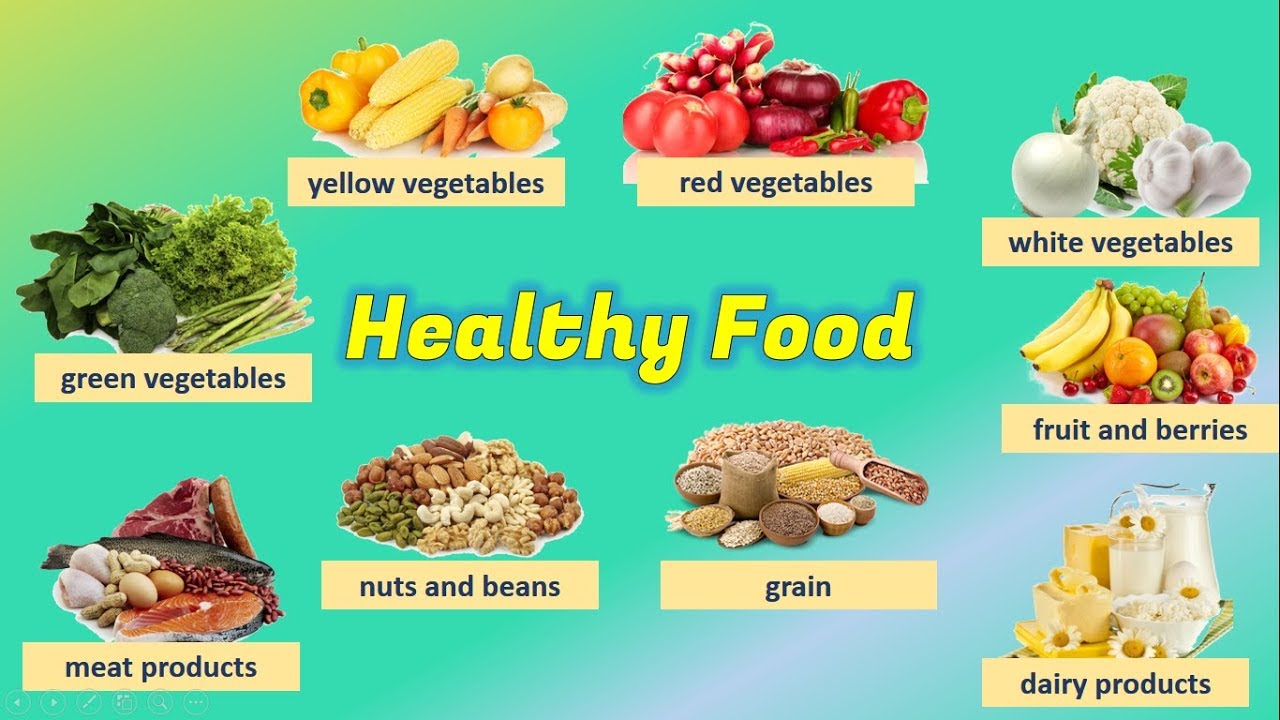 